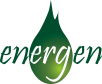 ozimná pšenica – TACITUS     - POKUSY V KOCKE 2013                                                                                                                                                                                                                                                                                                                                                                                                        Účinky prípravkov ENERGEN                                                                                                       PD HRONSKÉ KĽAČANY agronóm Jozef Hlávka                                                                                                                                                                                      Ošetrená plocha: 		44 ha ENERGEN® CLEANSTORM 0,6 l/ha  Aplikácia vykonaná: 	23.04.2013 (BBCH 25 – 29) Dosiahnutá úroda: 		7,7 t/ha                                  			Celkové náklady na ha: 22,8 € 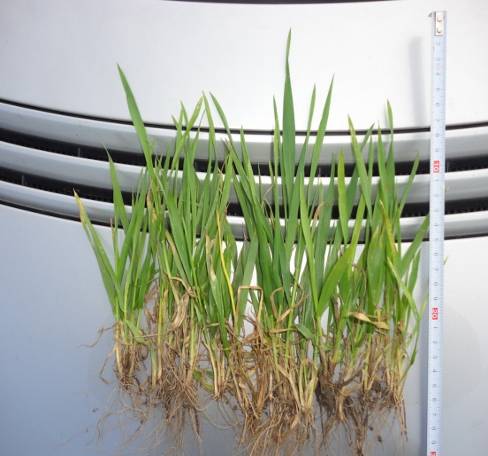 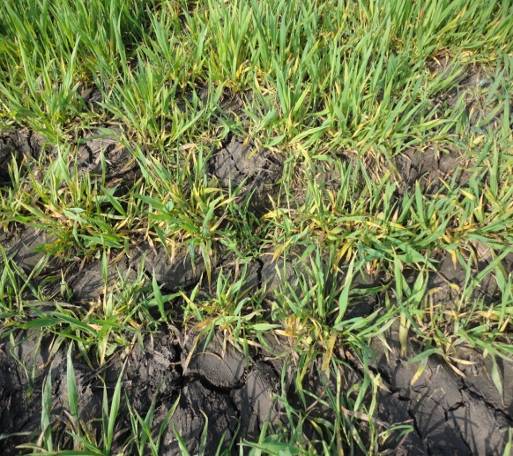 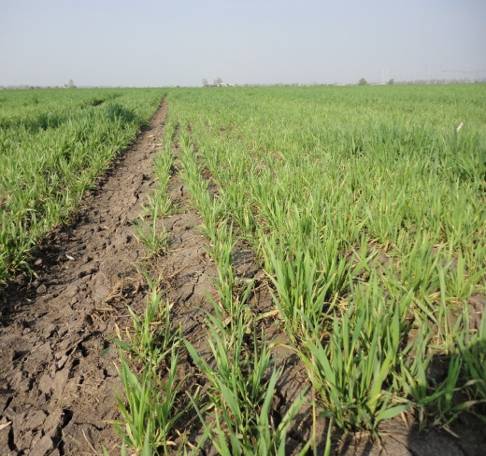                     23.04.2013                                             23.04.2013                                                    23.04.2013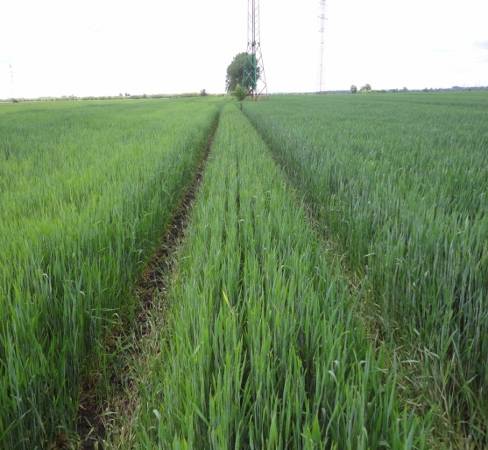 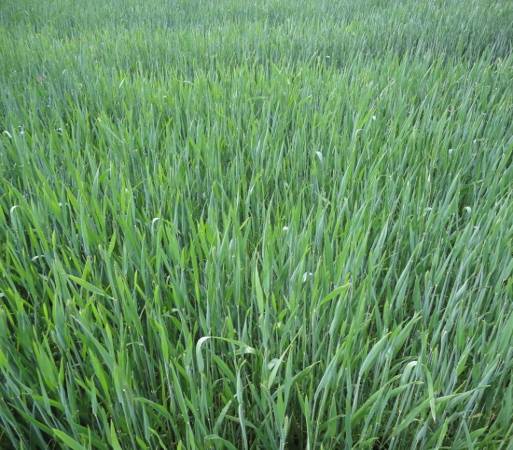 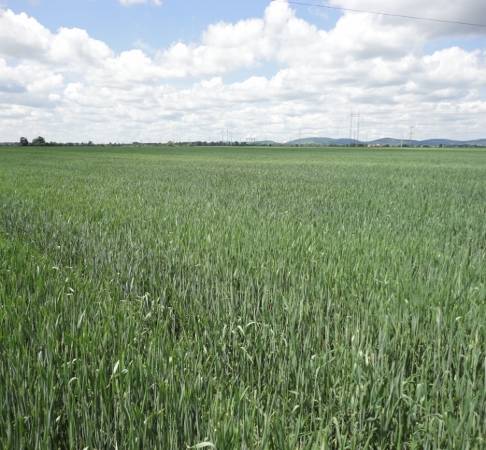   ,,,                     20.05.2013                                               20.05.2013                                                 20.05.2013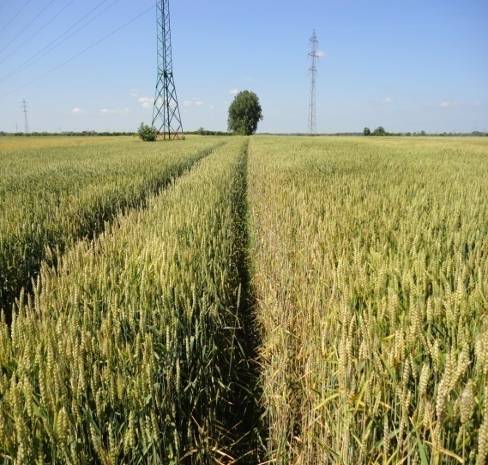 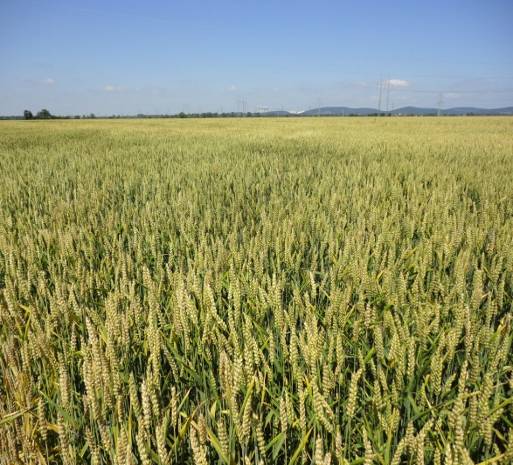 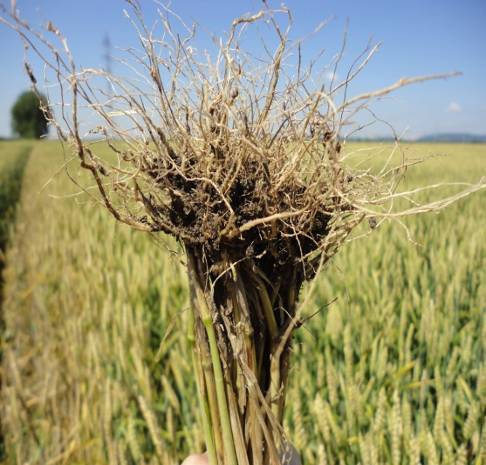                         01.07.2013                                               01.07.2013                                                01.07.2013     ZHODNOTENIE: Pokusná parcela bola ošetrená prípravkom ENERGEN® CLEANSTORM v dávke 0,6 l/ha vo fáze odnožovania. Táto aplikácia bola zvolená na zlepšenie zdravotného stavu porastu z dôvodu silne podmáčanej pôdy začiatkom jari, kedy hrozilo riziko vyššieho výskytu chorôb. Porast ozimnej pšenice bol pred aplikáciou značne poškodený podmáčaním, čo sa výrazne prejavovalo žltnutím spodných listov a výskytom škodlivých patogénov na spodnej časti stebiel. Aplikácia ENERGEN® CLEANSTORM v nasledujúcom vegetačnom období redukovala stresové faktory, výskyt chorôb a zároveň výrazne podporila rast a vývoj rastlín pšenice i v nepriaznivých podmienkach, čo sa zároveň prejavilo na dosiahnutom výsledku úrody 7,7 t/ha.      Ing. Róbert Vitáriuš, 0908 705 573     info@energensk.sk